Mahendra Model School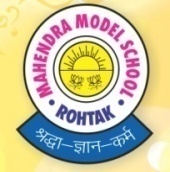 Holidays' homework -2019-20Class - 1stSummer vacations starts from 27th May.  School will reopen on 3rd JulyNote :- Do your holidays homework  in three- in- one notebook only.               Write in neat and clean handwriting. English :- 1. Learn word meaning and question answer of lesson = 1 to 3 that have been done in 		class.                  2. Write 10 pages (1 page daily for 10 days) of writing to improve your handwriting.                  3. Write names of 15 fruits, names of 15 vegetables , days of the week and months of 		the year.                  4. Draw a chart on “ vowel” sounds. Maths :- 1.  Learn and write number names from (1 to 50).                2. Learn and write tables 2 to 7.                3. Draw different types of geometrical shapes on a chart. E.V.S :-  1. Learn exercises and question answer of chapter = 1 to 4.               2. Write and learn 15 parts of the body and sense organs. I.T  :-       1. Read chapter 1 and 2 and learn exercise.                 2. Paste different types of machines that are used at home on A3 size sheet. G.K :-      Learn exercises of chapter = 1 to 4Music :- Learn any one english or hindi prayer/ poem. Art :-     Draw a cartoon or traffic light or national flag or flower on a chart. हिंदी :-   1. सभी मात्राओं के 5-5 शब्द लिखो |              2. (1 से 10) तक गिनती लिखो व याद करो |              3. 15 फलों के नाम,15 सब्जियों के नाम, सप्ताह के दिनों के नाम, व महीनों के नाम लिखो          		व याद करो |